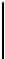 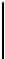 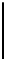 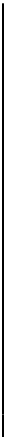 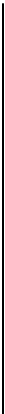 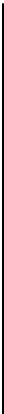 IČO odběratele: DIČ odběratele:       O B J E D N Á V K A 05421888 CZ05421888 Číslo objednávky:2021-SMB-386 Strana:1 z 1 Značka: Podklad: Přijatá objednávka: Adresa: MMN, a.s. Metyšova 465 IČO dodavatel: 41190360 Jilemnice 
Česká republika je zapsána v OR u KS v Hradci Králové, spisová značka B 3506 datum zápisu: 09.10.2016	  Kč WWW stránky:	www.nemjil.cz 
fakturace@nemjil.cz Komerční banka a.s. Praha DIČ dodavatele: Adresa: Modletice 98 Říčany Česká republika CZ41190360 KOMBCZPPXXX Bankovní spojení:115-3453310267/0100 
Specif. symbol: IČO koneč. odběratele: DIČ koneč. odběratele:	CZ05421888 Evidenční číslo: 
Zástupce dodavatele: 
Telefon: E-mail dodavatele: Datum objednávky:	03.12.2021 Dodací adresa: MMN, a.s. Nemocnice Semily 3. května 421 Datum odeslání:		03.12.2021 Způsob úhrady:	Převodní příkaz Způsob dopravy: 513031 Semily Místo určení:	Semily Česká republika COP: 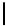 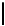 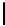 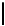 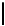 MAT (200 000) 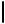 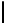 2	ks 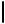 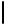 CZK	20,        ks Poznámka :	rozpustný pytel ve vodě 660mmx840mmx25micron 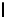 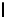 označení(390 PY660840) 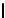 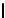 REPLAY 55 EVO	CZK	1,        ks 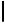 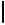 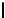 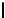 Objednávka celkem	145 950,00CZK	0,000kg 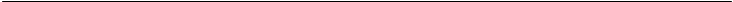 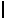 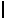 PROSÍME K VÝROBKŮM DODÁVAT ČESKÝ NÁVOD NA POUŽITÍ  A DOBU POUŽITELNOSTI 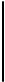 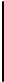 Doklad byl vystaven na ekonomickém informačním systému RIS-2000 (http://www.saul-is.cz) 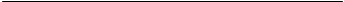 Vystavil: Telefon: E-mail: 